ACTIVIDAD CURSO “EL TRABAJO POR PROYECTOS Y LA COMUNIDAD EDUCATIVA”.Mi propuesta está situada en un grupo de infantil de la edad de tres años, en la reunión de familias les explico mi interés en esta actividad y su realización, además de lo especificado en la carta que llevarán cada semana el niño o niña que corresponda, un día a la semana el papá, mamá de cada niño que será protagonista esa semana se acercará al aula a hacer una actividad, bien una manualidad, un cuento... lo que se desee dentro de las instalaciones del centro. Esta actividad se llama PROTAGONISTA DE LA SEMANA. A día de hoy, no la estoy realizando, pero cuando lo llevé a cabo, fue una tarea en la que participaron toda la clase y con las familias aprecié un bienestar, tanto por parte de ellos mismos como padres como en el caso de los niños. A continuación expongo la carta que llevan cada semana a casa, o que deben de traer y el cuestionario completado para intercambiar la información. Es una manera de concertar un tiempo juntos en casa para preparar la actividad. 						21 de Noviembre de 2017Querida familia:	Durante la semana del 26 al 30 Noviembre vuestra hijo MIGUEL será el  “PROTAGONISTA  DE  ”  en su clase.	Necesitamos que el lunes traiga los siguientes materiales para nuestro Panel del Protagonista:5 Fotografías desde su nacimiento hasta el momento actual, en las que aparezca con su familia, en días especiales (navidad, cumpleaños, vacaciones,…) para comprobar el paso del tiempo. A través de ellas MIGUEL  explicará a sus compañeros la corta historia de su vida.Algún objeto personal o un dibujo realizado por él.Su cuento o libro favorito para leerlo en clase.Cuestionario que lleva en la carpeta. Es importante que lo completéis junto a él para que el lunes pueda explicar a sus compañeros en clase lo que hay escrito en el cuestionario.Necesitamos vuestra ayuda para que le expliquéis cada foto, con quién aparece, dónde estaba,… y también otros sucesos importantes de su vida.A lo largo de la semana, podéis acudir un día a clase y participar de “su semana” realizando una actividad con nosotros (cuento, manualidad,…). Esta actividad apenas llevará un cuarto de hora y a los niños les hace muchísima ilusión. Si decidís venir poneos en contacto conmigo para acordar el día y la hora. Así como para ayudaros en lo que necesitéis.  PROTAGONISTA   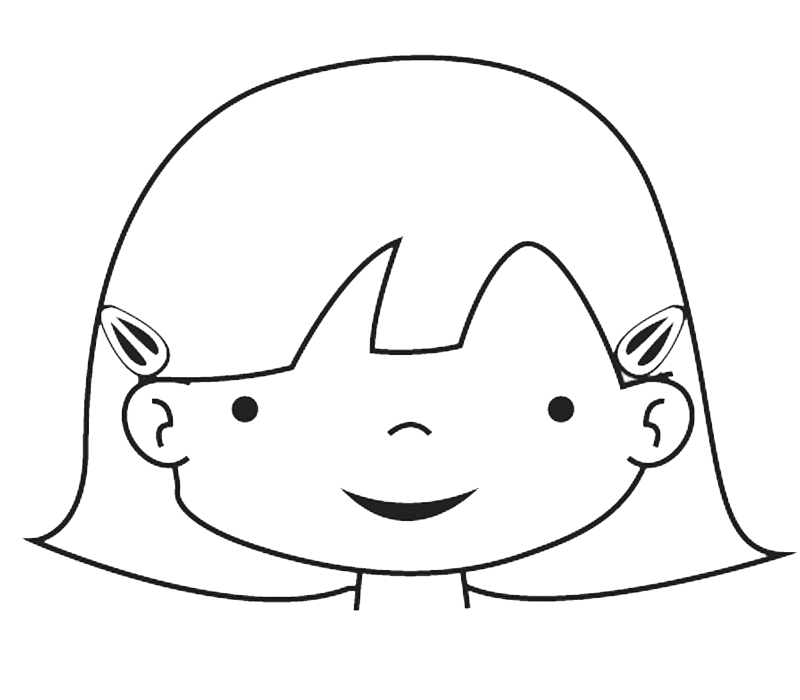 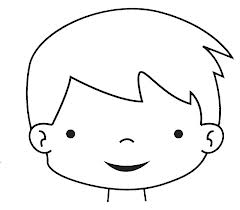 ME LLAMO ______________________NACÍ EN _______________________MIS PADRES SE LLAMAN ___________________  Y __________________MIS HERMANOS SE LLAMAN _____________________________________MI COMIDA PREFERIDA ES _______________________________________ME GUSTA JUGAR A ____________________________________________MI ANIMAL FAVORITO ES ________________